Кроссоворд  «Береги здоровье смолоду»                                Кроссоворд  «Береги здоровье смолоду»                                                                                                                                            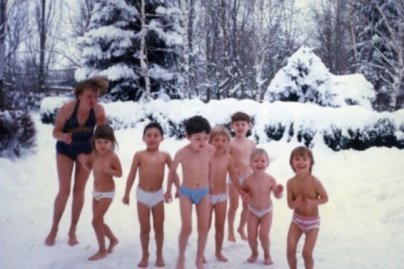 Что полезно есть для здоровья.Удобная обувь для спорта. Что нужно человеку прежде всего.Обливание ледяной водой.То, чем все дышат.Главное достоинство рук фокусника.От рождения до смерти.Органическое соединение для поддержания здоровой жизнедеятельности.   Защитная функция организма.Установленный распорядок дня жизни человека.  Вид спорта, связанный с водой.     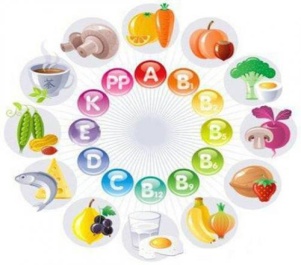 Кроссоворд  «Береги здоровье смолоду»    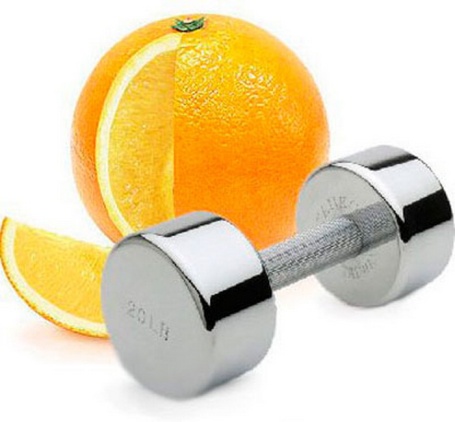 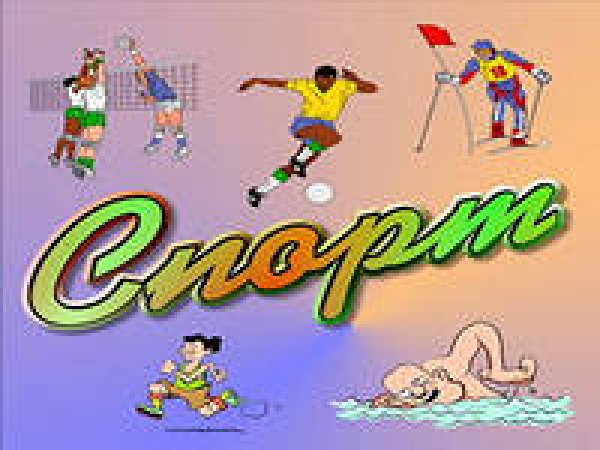 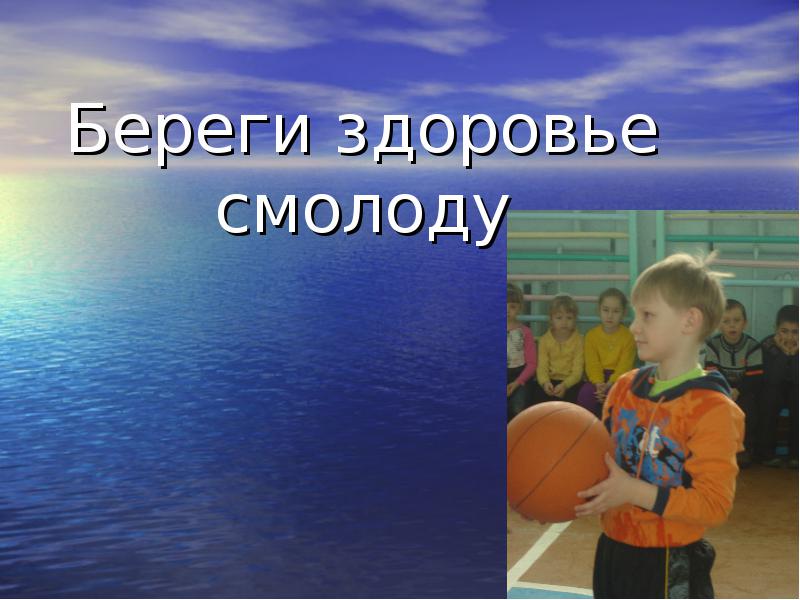 1.Фрукты2.Кроссовк  И3.Здоровье4.За  Каливание5.Возд  Ух6.Ловкость7.Жизн  Ь8.Ви  Тамин9.Имм  Унитет10.Режим11.Пл  Аванье1.2.3.4.5.6.7.8.9.10.11.